Supplementary materialSupplementary Figure 1. Kaplan-Meier analysis of overall survival by line of therapy. (A) First-line therapy, (B) second-line therapy, (C) third-line therapy and (D) fourth-line therapy.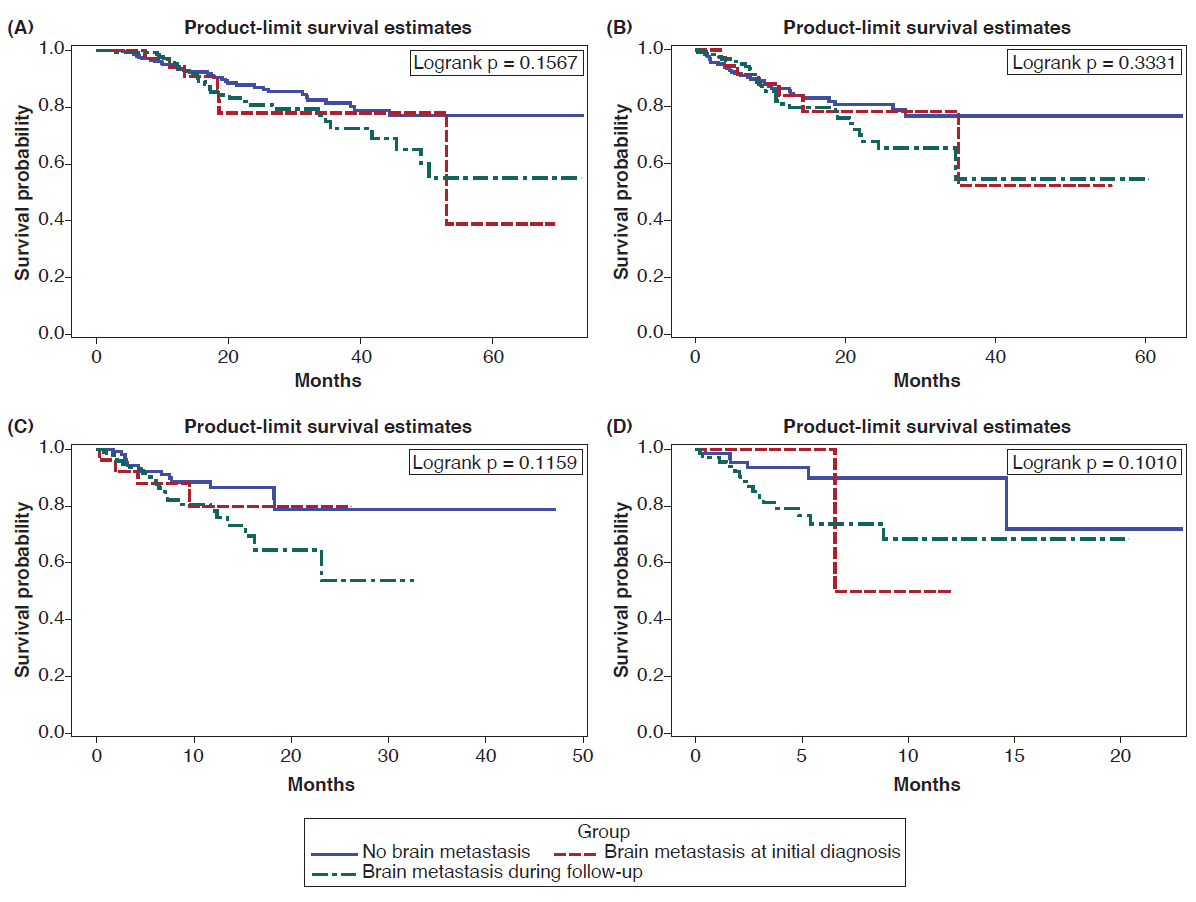 